REQUEST FOR TRANSFER OF PRECURSOR AND STANDARD MATERIALFunded by the Wellcome Trust Technology Development Award 221295/Z/20/Z Complete application forms should be emailed to PiWTeam@ed.ac.uk Please label email as “SV2A_Proposal_MTA_Surname” [replace Surname with PI info]Terms and Conditions (T&Cs) FOR Community resources availableWhat material is available?MNI1126 organotin precursor and standard material. MNI1126 is also known as SDM-08 or SynVesT-1. How much material is available?A maximum of 100 mg precursor and 20 mg standard per request, with total requests not exceeding 1 g precursor and 200 mg standard. Why making these materials available to the wider research community?These materials, in the supplied quantities, will be enough for other groups to initiate SV2A PET research at their centres, therefore enhancing access to the technology, and it is intended to work as flagship support to subsequent large projects at various centres. Further details on available materials:If the present request is accepted, transfer of the materials will be subject to the signature of a Material Transfer Agreement (MTA). Approval of all MTA requests will be facilitated by the Wellcome Trust funded project principal investigator (Dr Tavares; adriana.tavares@ed.ac.uk) and assessed by the project research team in conjunction with the Edinburgh Imaging Research Committee. Any material to be transferred by MTA will be non-Good Manufacturing Practice (GMP) compliant.It is anticipated that the organotin precursor and standard materials will be made available from November 2022 to October 2024. Privacy statementPrivacy statementThe information you provide will be used by the Wellcome Trust funded team (221295/Z/20/Z) to communicate if your application has been successful or unsuccessful. We are using this information because you have given us your consent. Information about you will only be made available to the project team and the Edinburgh Imaging Research Committee for application assessment and administrative purposes, specifically to notify you of your submission(s) outcome(s). We will hold the personal data so that feedback on the submissions can be rapidly provided, if required by the applicant. We do not use profiling or automated decision-making processes. If you have any questions, please contact: Adriana Tavares (adriana.tavares@ed.ac.uk), project principal investigator, The University of Edinburgh. This privacy statement is continued: Continued privacy statementPlease tick box to accept privacy statement.TITLE OF PROJECT PROPOSAL (max. 125 characters including spaces)PRINCIPAL INVESTIGATOR (PI) INFORMATIONSurname:      	    Other Names:      	                Email:      Institution:      APPLICATION (max. 2000 characters including spaces)APPLICATION (max. 2000 characters including spaces)Project aims (200 characters):      Experimental plan (1,000 characters):      Expected project outcomes (500 characters):      Proposed follow-up funding approach (300 characters):      Project aims (200 characters):      Experimental plan (1,000 characters):      Expected project outcomes (500 characters):      Proposed follow-up funding approach (300 characters):      SUPPLEMENTARY FIGURE OR TABLE (if applicable)SUPPLEMENTARY FIGURE OR TABLE (if applicable)DECLARATIONDECLARATIONI confirm that, to the best of my knowledge and belief, the information given in this application is complete and accurate and that I have completed this form personally. I confirm that I have read and understood the Terms and Conditions (T&Cs) of this form, and the privacy statement on the first page of this document. I undertake to supply any further information that may be required and to inform the Wellcome Trust funded project investigators of any changes in the information given. I understand that if I have made a false or misleading statement or have omitted significant information, any material transfer arrangements may be amended or cancelled. I will acknowledge support from the Wellcome Trust Technology Development Award 221295/Z/20/Z in any future publications. I confirm that, to the best of my knowledge and belief, the information given in this application is complete and accurate and that I have completed this form personally. I confirm that I have read and understood the Terms and Conditions (T&Cs) of this form, and the privacy statement on the first page of this document. I undertake to supply any further information that may be required and to inform the Wellcome Trust funded project investigators of any changes in the information given. I understand that if I have made a false or misleading statement or have omitted significant information, any material transfer arrangements may be amended or cancelled. I will acknowledge support from the Wellcome Trust Technology Development Award 221295/Z/20/Z in any future publications. Principal Investigator signature:Date: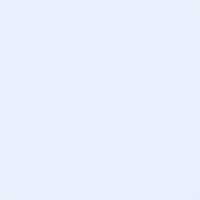 